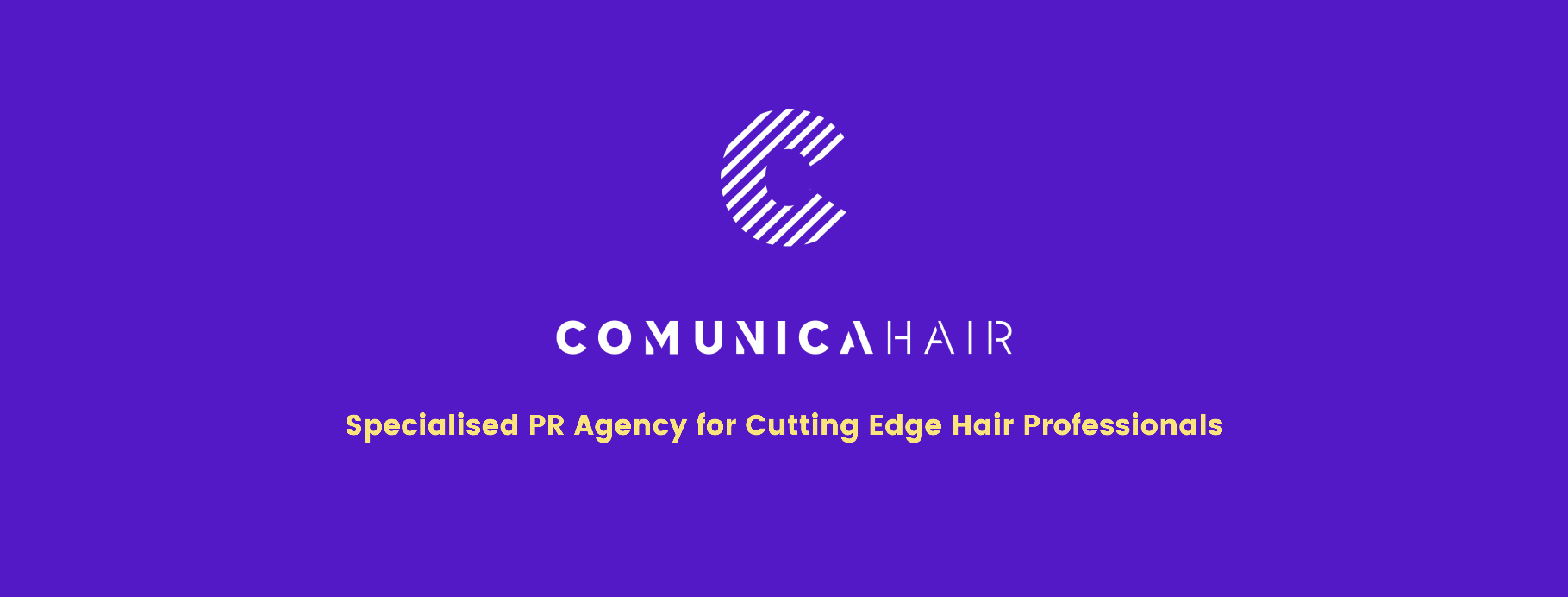 For more information, please contact Marta de Paco On         +34 670 780 664 or email press@comunicahair.com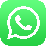 Important: These images are only available for editorial content. Credits must be included.Notification of their publication is expected.SITA ZOROA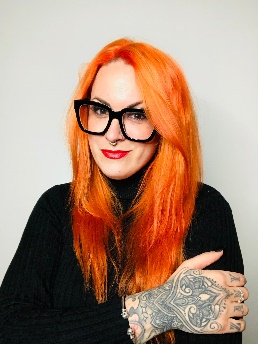 CLARENDON CollectionSTEP BY STEPHair: Sita Zoroa Hair Instagram: @sita_zoroaPhotographer: Helena Martín GrosPhotographer Instagram: @hache.fotografaProducts: IndolaStep 1Bleach the roots at 6%Step 2 Toner with mixed Pearl shade and a little part of Blue, to darken and pigment the bleached roots. Toner only with Pearl shade on mids and ends.Step 3Dry the hair at 100% Step4Color the roots with Blue (it will be darker with the previous shade)Comb the color to degrade to next step Step 5Color the mids with the same Blue (it will be more clear) Color ends with Pearl Masage between colors